Заявочная форма участника конкурса Belarus ICT Startup Award’ 2023* обязательные поля для заполнения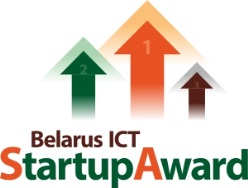 Belarus ICT Startup Award Конкурс инновационных проектов №полеописаниеКраткое название проекта*ТекстНазвание номинации*ТекстИмя*ТекстОтчествоТекстФамилия*ТекстКонтактный телефон*Формат: + код_страны (код_оператора) Контактный e-mail*ТекстНазвание компании, которую представляетеТекстДолжность, статусТекстУкажите ваши ключевые компетенцииТекстГде можно посмотреть то, что вы делаете (ссылка на Интернет-ресурс)Текст (гиперссылка)Опишите кратко суть проекта, решаемую проблему, целевую аудиторию*ТекстВ чем конкурентное преимущество, инновационность вашего продукта или услуги *ТекстПотребность в инвестициях и других ресурсахТекстКомандаТекст (перечисление Ф.И.О.)Откуда вы узнали о КонкурсеТекст